جمعيات الدول الأعضاء في الويبوسلسلة الاجتماعات الخامسة والخمسونجنيف، من 5 إلى 14 أكتوبر 2015قبول المراقبينوثيقة من إعداد الأمانة تتضمن الوثيقة A/55/INF/1 قائمة المراقبين الذين قُبلوا لحضور سلسلة الاجتماعات الخامسة والخمسين لجمعيات الدول الأعضاء في الويبو والاتحادات التي تديرها الويبو (الجمعيات).وعند قبول مراقب لحضور اجتماعات الجمعيات، فإنه يُدعى أيضا لحضور اجتماعات اللجان والأفرقة العاملة وسائر الهيئات الفرعية للجمعيات بالصفة ذاتها إذا كان الموضوع الذي تتناوله يهمّه بصورة مباشرة.واتُخذت القرارات المتعلقة بقبول المراقبين لحضور اجتماعات بعض الجمعيات، آخر مرّة، خلال السلسلة الرابعة والخمسين لاجتماعات جمعيات الدول الأعضاء في الويبو المنعقدة في الفترة من 22 إلى 30 سبتمبر 2014 (الفقرات من 137 إلى 146 من الوثيقة A/54/13). ومنذ ذلك الحين، تلقى المدير العام الطلبات والمعلومات اللازمة من كل منظمة من المنظمات التالية أسماؤها لحضور اجتماعات الجمعيات بصفة مراقب:المنظمات الحكومية الدوليةالمنظمة الأوروبية للقانون العام (EPLO).المنظمات الدولية غير الحكوميةجمعية المحفوظات والسجلات (ARA)؛كونفدرالية مجموعات مستخدمي المعلومات المتعلقة بالبراءات (CEPIUG)؛الرابطة الأوروبية للصناعات الحيوية (EUROPABIO)؛المجلس الدولي للاستغلال التجاري للملكية الفكرية المحدود (IIPCC)؛مالوكا الدولية.  المنظمات الوطنية غير الحكوميةجمعية الوكلاء الاسبانيين المعتمدين لدى منظمات الملكية الفكرية والصناعية (AGESORPI)؛الجمعية الفنلندية لحق المؤلف؛المؤسسة الوطنية للتثقيف والمعارف الاجتماعية والتقليدية (NEST).وترد في مرفقات هذه الوثيقة أوصاف موجزة لكل من الكيانات المشار إليها أعلاه – أهدافها وهيكلها وعضويتها.إن جمعيات الدول الأعضاء في الويبو والاتحادات التي تديرها الويبو مدعوة، كلّ فيما يعنيه، إلى اتخاذ قرار بشأن طلبات الحصول على صفة مراقب المقدمة من الكيانات الواردة أسماؤها في الفقرة 4 أعلاه، وإدراج المنظمة الحكومية الدولية الوارد اسمها في الفقرة 4(أ)"1" في الفئة ج (المنظمات الدولية الحكومية الإقليمية).[يلي ذلك المرفق الأول]قبول المنظمات الحكومية الدولية بصفة مراقبالمنظمة الأوروبية للقانون العام (EPLO)المقر الرئيسي: تأسست المنظمة الأوروبية للقانون العام في 21 يونيو 2007، ويقع مقرها الرئيسي في أثينا، اليونان.الأهداف: إن هدف المنظمة الأوروبية للقانون العام الأساسي هو إيجاد المعرفة ونشرها، وكذلك أنشطة بناء المؤسسات في مجال القانون العام، بما في ذلك القانون الوطني، والقانون المقارن، والقانون العام الأوروبي، وقانون حقوق الإنسان، والقانون البيئي، والقانون الدولي، والنهوض بالقيم الأوروبية من خلال القانون العام في جميع أنحاء العالم. وهي تنظم وتدعم البحوث العلمية والتدريب التثقيفي والتعليم تحقيقًا لهذه الغاية. وفي مجال بناء المؤسسات، تمد المنظمة يد العون للمؤسسات الديمقراطية في أوروبا والعالم. وترمي إلى حماية حقوق الملكية الفكرية وإنفاذها في الدول الأعضاء من الاتحاد الأوروبي وخارجه، وتستهدف إنفاذ حق المؤلف ومكافحة القرصنة من خلال الأنشطة التدريبية والدعم التقني. الهيكل: الهيئات الرئاسية الرئيسية للمنظمة هي الجمعية العامة ومجلس الإدارة واللجنة التنفيذية والمجلس العلمي الأوروبي. والمسؤول الرئيسي هو المدير، ويعين من خلال مجلس الإدارة بناء على مشورة المجلس العلمي الأوروبي.العضوية: حاليًا، تتألف المنظمة من 10 دول أعضاء: ألبانيا وأرمينيا والبوسنة والهرسك وقبرص وجورجيا واليونان وإيطاليا وجمهورية مولدوفا ورومانيا وصربيا. وأعلنت دول عديدة أخرى نيتها أن تنضم للمنظمة. [يلي ذلك المرفق الثاني]مواصفات المنظمات الدولية غير الحكومية (بالاستناد إلى المعلومات الواردة من المنظمات المذكورة)جمعية المحفوظات والسجلات (ARA)المقر الرئيسي: تأسست جمعية المحفوظات والسجلات (ARA) في مايو 2010 من خلال اندماج ثلاث منظمات (جمعية أمناء المحفوظات، والمجلس الوطني للمحفوظات ورابطة كبار أمناء المحفوظات في الحكومة المحلية)، ويقع مقرها الرئيسي في المملكة المتحدة.الأهداف: إن الهدف الأساسي للجمعية هو وجود صوت واحد للتحدث بشأن جميع القضايا المتعلقة بالمحفوظات وإدارة السجلات وصون المحفوظات في المملكة المتحدة وأيرلندا. وتعزز الجمعية وتدعم وتوسّع العناية بالسجلات والمحفوظات وإدارتها والنفاذ إليها واستخدامها. كما أنها بمنزلة الهيئة المهنية التي تعنى بمن يعملون في جميع مجالات حفظ السجلات في المملكة المتحدة وأيرلندا.الهيكل: يتولى إدارة الجمعية مجلس منتخب يتألف من رئيس ونائب رئيس وأمين خزانة وأمين فخري وحتى ثمانية مديرين. والمجلس مسؤول عن الإدارة العامة ووضع السياسات الخاصة بالجمعية. ويعين مجلس الإدارة الرئيس التنفيذي الذي يتولى السلطة التنفيذية التي تخوله التصرف بالنيابة عن الجمعية. العضوية: عضوية الجمعية مفتوحة لانضمام أي شخص مهتم، وتتألف من الأعضاء المسجلين، والأعضاء، والأعضاء الطلاب، والأعضاء الفخريين مدى الحياة، والمؤسسات المنتسبة، والأفراد المنتسبين. ولدى الجمعية ما مجموعه 2332 عضوًا في المملكة المتحدة وأيرلندا.كونفدرالية مجموعات مستخدمي المعلومات المتعلقة بالبراءات (CEPIUG)المقر الرئيسي: تأسست كونفدرالية مجموعات مستخدمي المعلومات المتعلقة بالبراءات (CEPIUG) سنة 2008، واتخذت من إشبيلية بإسبانيا مقرًا رئيسيًا لها.الأهداف: تهدف الكونفدرالية إلى تعزيز المكانة المهنية لمجتمع معلومات البراءات والنهوض بمهاراته وتوفير منبر للنقاش والتعاون لأعضائها. كما ترمي الكونفدرالية إلى المشاركة في مناقشات على جميع الأصعدة مع سلطات البراءات الوطنية والدولية، وتقديم آرائها واقتراح التحسينات، لا سيما في مجال المعلومات والوثائق المتعلقة بالبراءات (بما في ذلك التصنيفات، والمعايير، والمنشورات، وقواعد البيانات، وأدوات البحث وغيرها من المسائل). الهيكل: الهيئة الرئاسية الرئيسية للكونفدرالية هي مجلس الكونفدرالية الذي يتألف من 4 أشخاص على أقل يمثل كل منهم عضوًا مختلفًا. وأعضاء المجلس هم الرئيس ونائبه والأمين والأعضاء. العضوية: تضم الكونفدرالية حاليًا 9 جمعيات مهنيين في مجال معلومات البراءات من بلجيكا والدانمرك وفرنسا وألمانيا وإيطاليا وهولندا والسويد والمملكة المتحدة، ويبلغ إجمالي عدد أعضائها 800 عضوًا.الرابطة الأوروبية للصناعات الحيوية (EUROPABIO)المقر الرئيسي: تأسست الرابطة الأوروبية للصناعات الحيوية (EUROPABIO) سنة 2002، وهي مسجلة في بروكسل، بلجيكا. الأهداف: تتضمن أهداف الرابطة تعزيز مصالح صناعة التكنولوجيا الحيوية في أوروبا، لا سيما تلك التي لها طابع علمي وتقني وتنظيمي ومؤسسي، بما في ذلك التمثيل لدى الجمعيات والمنظمات والمؤسسات الأوروبية والدولية. وتنظم الرابطة اجتماعات وأحداث للأفرقة العاملة من أجل تحقيق هذه الأهداف. الهيكل: الهيئتان الرئاسيتان الرئيسيتان للرابطة هما الجمعية العامة ومجلس الإدارة الذي يبلغ عدد أعضائه 28 عضوًا كحد أقصى، بمن فيهم الرئيس ونوابه وأمين الخزانة والأعضاء. وتعين الجمعية العامة أعضاء مجلس الإدارة وتقيلهم. ويشرف الأمين العام على الإدارة اليومية للرابطة ويضمن أدائها لمهامها على النحو الملائم.العضوية: تتألف الرابطة من 60 عضوًا (شركات تعمل في أي من الدول الأعضاء وجمعيات وطنية غير حكومية تمثل صناعة التكنولوجيا الحيوية في أي من الدول الأعضاء)، وكذلك 13 عضوًا منتم (منظمات إقليمية معنية بتطوير التكنولوجيا الحيوية أو مؤسسات علمية أو شركات تجارية أو مالية أو شركات إدارة أصول مالية أو شركات مقدمة لخدمات). المجلس الدولي للاستغلال التجاري للملكية الفكرية المحدود (IIPCC)المقر الرئيسي: تأسس المجلس في 7 مايو 2014، ويقع مقره الرئيسي في هونغ كونغ، الصين.الأهداف: يعمل المجلس على النهوض بحقوق الملكية الفكرية وتعليمها. وهو بمنزلة هيئة استشارية للمنظمات الأخرى في جميع المسائل المتعلقة بالتعليم والتوليد والاستغلال التجاري والاستخدامات الأخرى في مجال حقوق الملكية الفكرية وأصولها، وذلك من خلال التوصية بأفضل الممارسات والمعايير والشهادات، ومن خلال بناء نظام بيئي لتوليد هذه الحقوق والاستغلال التجاري لها ودعم هذا النظام. الهيكل: تتألف الهيئة الرئاسية الرئيسية للمجلس من مجلس المحافظين الذي ينتخب الأمين العام . العضوية: يتجاوز عدد الأعضاء حاليًا 20 ألف عضوًا، ويشمل العدد الأفراد (عاديون وطلاب) والشركات والكيانات الأخرى.مالوكا الدوليةالمقر الرئيسي: مالوكا الدولية مؤسسة أنشئت سنة 2014 في بوغوتا، عاصمة كولومبيا. ولها مقران في بوغوتا وموكوا في كولومبيا. وقد سجلت المؤسسة أيضًا جمعية في سويسرا لدعم أنشطتها الدولية.الأهداف: وتهدف المؤسسة إلى رعاية الروحانيات الأصلية بوصفها المحور الأساسي لثقافات الشعوب الأصلية، وتبادل الخبرات والمعارف والروحانيات الخاصة بالشعوب الأصلية مع سويسرا والأمم قاطبة.وتوفر المؤسسة مساحة تمكن ممثلي الشعوب الأصلية والمجتمع المدني من تحديد أهدافهم فيما يتعلق بعمليات التفاوض في الأمم المتحدة. وتتضمن أنشطة المؤسسة ممارسة الضغط داخل منظومة الأمم المتحدة، وإتاحة النفاذ إلى الرعاية الصحية في كولومبيا من خلال الاستعانة بالمعارف الطبية التقليدية للشعوب الأصلية وصون ثقافات الشعوب الأصلية ومعارفها في منطقة الأمازون الكولومبية، والاضطلاع بالأنشطة البحثية والتعليمية المتعلقة بالنباتات الطبية للشعوب الأصلية في كولومبيا. الهيكل: الهيئة الرئاسية الرئيسية للمؤسسة هي مجلس الإدارة الذي يتألف من ثلاثة أعضاء (وبدائل)، رئيس ونائبه، وأمين خزانة، وأمين عام. ولدى المؤسسة أيضًا مدير تنفيذي ونائب مدير تنفيذي وممثل دولي ينتخبون من قبل 7 أعضاء مؤسسين وينفذون قرارات مجلس الإدارة. كما يقومون بدور الممثلين القانونيين للمؤسسة. العضوية: لدى المؤسسة 7 أعضاء أفراد.[يلي ذلك المرفق الثالث]مواصفات المنظمات الوطنية غير الحكومية (بالاستناد إلى المعلومات الواردة من المنظمات المذكورة)جمعية الوكلاء الاسبانيين المعتمدين لدى منظمات الملكية الفكرية والصناعية (AGESORPI)المقر الرئيسي: تأسست جمعية الوكلاء الاسبانيين المعتمدين لدى منظمات الملكية الفكرية والصناعية (AGESORPI) سنة 1987 ويقع مقرها الرئيسي في برشلونة، اسبانيا. الأهداف: أهداف الجمعية هي تمثيل مصالح أعضائها أمام السلطات والجمعيات الاسبانية، وأمام الاتحاد الأوروبي، ومكتب البراءات الأوروبي (EPO) والويبو. وتهدف الجمعية إلى إصدار توصيات والنهوض بأعضائها مهنيًا وضمان احترام اللوائح الأوروبية والإسبانية والامتثال لها. الهيكل: الهيئتان الرئاسيتان للجمعية هما الجمعية العامة ومجلس الإدارة (الذي يتألف من رئيس ونائبين له وأمين خزانة).العضوية: ولدى الجمعية ما مجموعه 82 عضوًا، ما بين أعضاء عاديين (لديهم الحق في التصويت ومؤهلون للانضمام لمجلس الإدارة) وأعضاء غير عاديين وأعضاء فخريين. والعضوية العادية مفتوحة للأشخاص الطبيعيين الذين لديهم عناوين مهنية مسجلة في إسبانيا.الجمعية الفنلندية لحق المؤلفالمقر الرئيسي: تأسست الجمعية الفنلندية لحق المؤلف سنة 1965، ويقع مقرها في هلسنكي، فنلندا. الأهداف: الهدف الرئيسي لجمعية حق المؤلف الفنلندية هو أن تصبح منتدى وطني للنقاش حول سياسة حق المؤلف. وهي ترمي إلى النهوض بتطوير التشريعات ونظام حق المؤلف الدولي وتعزيز المعارف العامة حول حق المؤلف. وتعمل الجمعية كمنتدى نقاش محايد لتبادل المعلومات والأفكار والخبرات المتعلقة بحق المؤلف.الهيكل: الهيئتان الرئاسيتان هما مجلس الإدارة والاجتماع السنوي للأعضاء.العضوية: لدى الجمعية 400 عضو، ما بين أفراد تمس مجالات عملهم أمور متعلقة بحق المؤلف وجمعيات وشركات تنتج مواد محمية بحق المؤلف أو تستعين بهكذا مواد في عملها. ويمتد نطاق العضوية ليشمل المحامين والأكاديميين وغيرهم من المهنيين الذين لديهم اهتمام خاص بحق المؤلف. المؤسسة الوطنية للتثقيف والمعارف الاجتماعية والتقليدية (NEST)المقر الرئيسي: تأسست المؤسسة سنة 2009، ويقع مقرها الرئيسي في نيو دلهي، الهند. الأهداف: من الأهداف الرئيسية للمؤسسة التثقيف وإذكاء الوعي في الهند حول القضايا والحقوق والواجبات المتعلقة بالملكية الفكرية، وذلك من خلال الوسائط السمعية والبصرية والمطبوعة والإلكترونية، ومن خلال أنساق أخرى كالفن والرسوم والحرف. وتهدف المؤسسة أيضًا إلى حماية الملكية الفكرية والنهوض بها، وحماية المعارف التقليدية وأشكال التعبير الثقافي التقليدي ومعارف الشعوب الأصلية التي يحظى بها شعب الهند وصونها. الهيكل: الهيكل: الهيئة الرئاسية هي مجلس الأمناء الذي يتألف من رئيس يترأس جميع اجتماعات المجلس، وأمين (مسؤول عن الإدارة العامة للصندوق) وأمين خزانة.العضوية: لدى المؤسسة 390 عضوًا من الأفراد وتمتاز بنوعين من العضوية (عضوية مدى الحياة وعضوية طالب). [نهاية المرفق الثالث والوثيقة]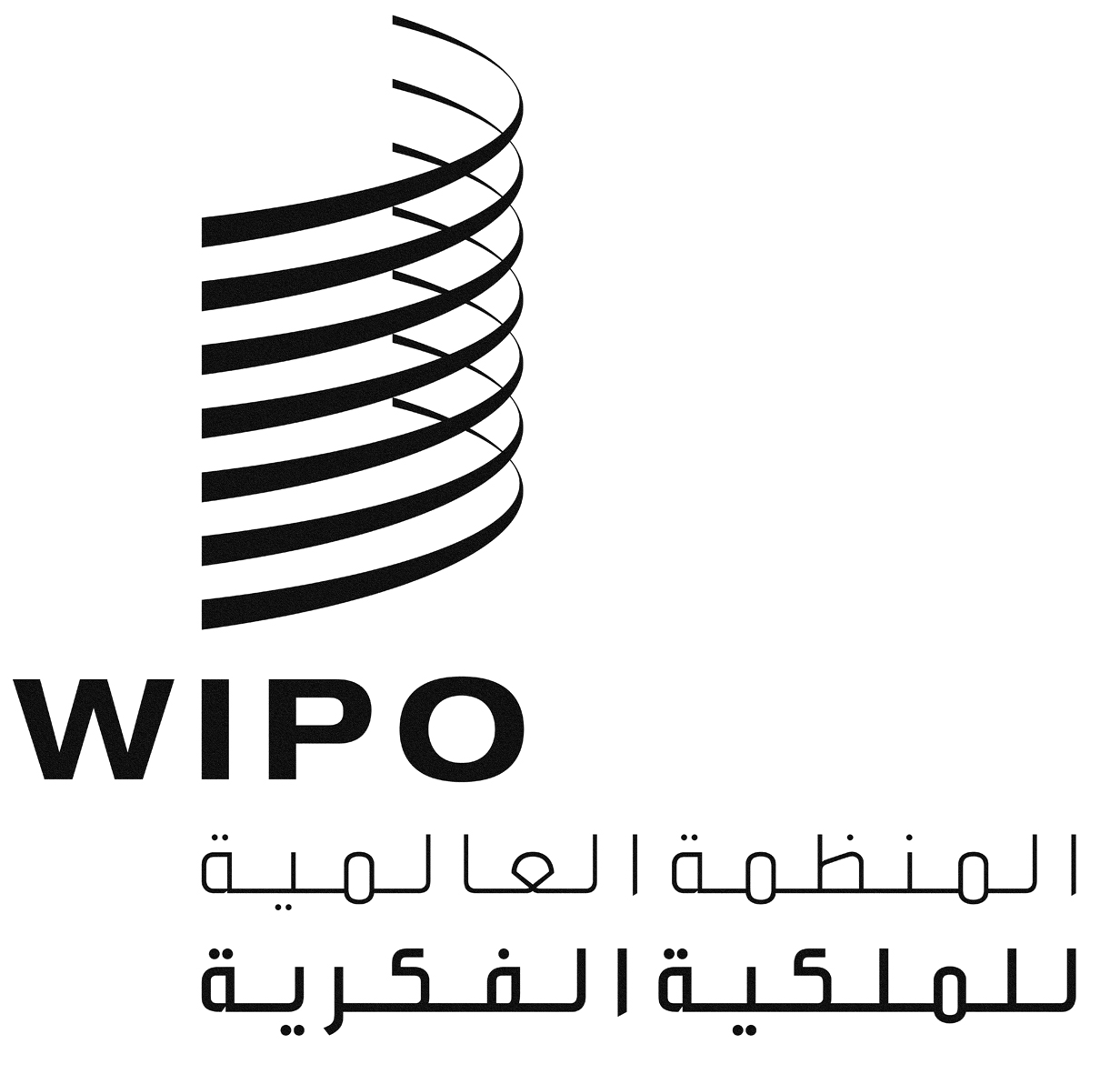 AA/55/2A/55/2A/55/2الأصل: بالإنكليزيةالأصل: بالإنكليزيةالأصل: بالإنكليزيةالتاريخ: 4 أغسطس 2014التاريخ: 4 أغسطس 2014التاريخ: 4 أغسطس 2014